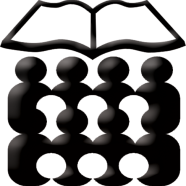                          ДОМ УЧЕНИКА  СРЕДЊИХ ШКОЛА                                 ВРШАЦ, Стевана Немање бр.9                               Тел./факс: 013/830-466      e-mail: racunovodstvo@internat-vrsac.edu.rs        www.internat-vrsac.edu.rs        Врста наручиоца: Јавна установа – индиректни корисник буџетских средстава при           Министарству просвете, науке и технолошког развоја – остали смештај ОБАВЕШТЕЊЕ О ЗАКЉУЧЕНОМ УГОВОРУ
у поступку јавне набавке мале вредностиВрста предмета набавке: добра – средства за одржавање хигијене ЈНМВ 5/2019Ознака из општег речника набавке: 39830000 – производи за чишћење                                            39831000 – препарати за прање                                            39832000 – производи за прање посуђа                                                                                                               33760000 – тоалетна хартија, марамице,                                                                 пешкири за руке и салвете                                            39224000 – метле, четке и други производи                                                                       разних врстаПроцењена вредност јавне набавке:              - партија 1 – средства за одржавање хигијене  783.525,00 динара без ПДВ-аУговорена вредност јавне набавке:              - партија 1 – средства за одржавање хигијене   773.598,00  динара без ПДВ-а                                                                                               928.317,60  динара са ПДВ-омКритеријум за доделу уговора: најнижа понуђена цена.Број примљених понуда: 1 (једна).Највиша понуђена цена: 773.598,00  динара Најнижа понуђена цена: 773.598,00  динараНајвиша понуђена цена код прихватљивих понуда: 773.598,00  динара Најнижа понуђена цена код прихватљивих понуда: 773.598,00  динара Део или вредност уговора који ће се извршити преко подизвођача:  немаДатум доношења одлуке о додели уговора: 02.08.2019. године.Датум закључења уговора: 21.08.2019.године.Основни подаци о добављачу: „ХЕЛЕНА ГРАФ“  Зрењанин, Иве Лоле Рибара бр.28Период важења уговора:  од 01.09.2019. до 31.08.2020.године.Околности које представљају основ за измену уговора:  немаЛице за контакт: Љиљана Клиска racunovodstvo@internat-vrsac.edu.rs                         ДОМ УЧЕНИКА  СРЕДЊИХ ШКОЛА                                 ВРШАЦ, Стевана Немање бр.9                               Тел./факс: 013/830-466      e-mail: racunovodstvo@internat-vrsac.edu.rs        www.internat-vrsac.edu.rs   Врста наручиоца: Јавна установа – индиректни корисник буџетских средстава при                                    Министарству просвете, науке и технолошког развоја – остали смештај ОБАВЕШТЕЊЕ О ЗАКЉУЧЕНОМ УГОВОРУ
у поступку јавне набавке мале вредностиВрста предмета набавке: добра – средства за одржавање хигијене ЈНМВ 5/2019Ознака из општег речника набавке:  33760000 – тоалетна хартија, марамице,                                                                 пешкири за руке и салветеПроцењена вредност јавне набавке: - партија 2 – папирна конфекција   377.200,00 динара без ПДВ-аУговорена вредност јавне набавке:  - партија 2– папирна конфекција 295.890,00 динара без ПДВ-а                                                            355.068 динара са ПДВ-омКритеријум за доделу уговора: најнижа понуђена цена.Број примљених понуда: 2 (две).Највиша понуђена цена: 321.120,00 динараНајнижа понуђена цена: 295.890,00 динараНајвиша понуђена цена код прихватљивих понуда: 321.120,00 динараНајнижа понуђена цена код прихватљивих понуда: 295.890,00  динараДео или вредност уговора који ће се извршити преко подизвођача:  немаДатум доношења одлуке о додели уговора: 02.08.2019. године.Датум закључења уговора: 21.08.2019.године.Основни подаци о добављачу: „ХЕЛЕНА ГРАФ“  Зрењанин, Иве Лоле Рибара бр.28   Период важења уговора:  од 01.09.2019. до 31.08.2020.године.Околности које представљају основ за измену уговора:  немаЛице за контакт: Љиљана Клиска racunovodstvo@internat-vrsac.edu.rs                         ДОМ УЧЕНИКА  СРЕДЊИХ ШКОЛА                                 ВРШАЦ, Стевана Немање бр.9                               Тел./факс: 013/830-466      e-mail: racunovodstvo@internat-vrsac.edu.rs        www.internat-vrsac.edu.rs   Врста наручиоца: Јавна установа – индиректни корисник буџетских средстава при                                    Министарству просвете, науке и технолошког развоја – остали смештај ОБАВЕШТЕЊЕ О ЗАКЉУЧЕНОМ УГОВОРУ
у поступку јавне набавке мале вредностиВрста предмета набавке: добра – средства за одржавање хигијене ЈНМВ 5/2019Ознака из општег речника набавке: 39830000 – производи за чишћење                                            39831000 – препарати за прање                                            39832000 – производи за прање посуђа                                                                                                               33760000 – тоалетна хартија, марамице,                                                                 пешкири за руке и салвете                                            39224000 – метле, четке и други производи                                                                       разних врстаПроцењена вредност јавне набавке: - партија 3 – средства за машину за судове „Winterhalter“ 160.550,00 динара без ПДВ-аУговорена вредност јавне набавке:  - партија 3–средства за машину за судове „Winterhalter“ 142.959,00 динара без ПДВ-а                                                                                                        171.550,80 динара са ПДВ-омКритеријум за доделу уговора: најнижа понуђена цена.Број примљених понуда: 2 (две).Највиша понуђена цена: 152.312,00 динараНајнижа понуђена цена: 142.959,00 динараНајвиша понуђена цена код прихватљивих понуда: 152.312,00 динараНајнижа понуђена цена код прихватљивих понуда: 142.959,00 динараДео или вредност уговора који ће се извршити преко подизвођача:  немаДатум доношења одлуке о додели уговора: 02.08.2019. године.Датум закључења уговора: 21.08.2019.године.Основни подаци о добављачу: „Hemolux“  Зрењанин, Клајнова улица бр.18  Период важења уговора:  од 01.09.2019. до 31.08.2020.године.Околности које представљају основ за измену уговора:  немаЛице за контакт: Љиљана Клиска racunovodstvo@internat-vrsac.edu.rs                         ДОМ УЧЕНИКА  СРЕДЊИХ ШКОЛА                                 ВРШАЦ, Стевана Немање бр.9                               Тел./факс: 013/830-466      e-mail: racunovodstvo@internat-vrsac.edu.rs        www.internat-vrsac.edu.rs        Врста наручиоца: Јавна установа – индиректни корисник буџетских средстава при           Министарству просвете, науке и технолошког развоја – остали смештај ОБАВЕШТЕЊЕ О ЗАКЉУЧЕНОМ УГОВОРУ
у поступку јавне набавке мале вредностиВрста предмета набавке: добра – средства за одржавање хигијене ЈНМВ 5/2019Ознака из општег речника набавке: 39830000 – производи за чишћење                                            39831000 – препарати за прање                                            39832000 – производи за прање посуђа                                                                                                               33760000 – тоалетна хартија, марамице,                                                                 пешкири за руке и салвете                                            39224000 – метле, четке и други производи                                                                       разних врстаПроцењена вредност јавне набавке: - партија 4 – средства за дезинфекцију 81.600,00 динара без ПДВ-аУговорена вредност јавне набавке:  - партија 4–средства за дезинфекцију 68.000,00 динара без ПДВ-а                                                                   81.600,00 динара са ПДВ-омКритеријум за доделу уговора: најнижа понуђена цена.Број примљених понуда: 1 (једна).Највиша понуђена цена: 68.000,00 динараНајнижа понуђена цена: 68.000,00 динараНајвиша понуђена цена код прихватљивих понуда: 68.000,00 динараНајнижа понуђена цена код прихватљивих понуда: 68.000,00 динараДео или вредност уговора који ће се извршити преко подизвођача:  немаДатум доношења одлуке о додели уговора: 02.08.2019. године.Датум закључења уговора: 21.08.2019.године.Основни подаци о добављачу: „ЕКОСЕПТ“  Вршац, Илинденска 6.Период важења уговора:  од 01.09.2019. до 31.08.2020.године.Околности које представљају основ за измену уговора:  немаЛице за контакт: Љиљана Клиска racunovodstvo@internat-vrsac.edu.rs                         ДОМ УЧЕНИКА  СРЕДЊИХ ШКОЛА                                 ВРШАЦ, Стевана Немање бр.9                               Тел./факс: 013/830-466      e-mail: racunovodstvo@internat-vrsac.edu.rs        www.internat-vrsac.edu.rs         Врста наручиоца: Јавна установа – индиректни корисник буџетских средстава при            Министарству просвете, науке и технолошког развоја – остали смештај ОБАВЕШТЕЊЕ О ЗАКЉУЧЕНОМ УГОВОРУ
у поступку јавне набавке мале вредностиВрста предмета набавке: добра – средства за одржавање хигијене ЈНМВ 5/2019Ознака из општег речника набавке: 39830000 – производи за чишћење                                            39831000 – препарати за прање                                            39832000 – производи за прање посуђа                                                                                                               33760000 – тоалетна хартија, марамице,                                                                 пешкири за руке и салвете                                            39224000 – метле, четке и други производи                                                                       разних врстаПроцењена вредност јавне набавке: - партија 5 – Средства за „RETIGO B2011i“ конвектомат  211.000,00 динара без ПДВ-аУговорена вредност јавне набавке:  - партија 5– Средства за „RETIGO B2011i“ конвектомат 154.175,02 динара без ПДВ-а                                                                                                       185.010,02динара са ПДВ-омКритеријум за доделу уговора: најнижа понуђена цена.Број примљених понуда: 1 (једна).Највиша понуђена цена: 154.175,02 динараНајнижа понуђена цена: 154.175,02 динараНајвиша понуђена цена код прихватљивих понуда: 154.175,02 динараНајнижа понуђена цена код прихватљивих понуда: 154.175,02 динараДео или вредност уговора који ће се извршити преко подизвођача:  немаДатум доношења одлуке о додели уговора: 02.08.2019. године.Датум закључења уговора: 21.08.2019.године.Основни подаци о добављачу: „FIBA“  Нови Сад, Владе Ћирића 39.Период важења уговора:  од 01.09.2019. до 31.08.2020.године.Околности које представљају основ за измену уговора:  немаЛице за контакт: Љиљана Клиска racunovodstvo@internat-vrsac.edu.rs                         ДОМ УЧЕНИКА  СРЕДЊИХ ШКОЛА                                 ВРШАЦ, Стевана Немање бр.9                               Тел./факс: 013/830-466      e-mail: racunovodstvo@internat-vrsac.edu.rs        www.internat-vrsac.edu.rs   Врста наручиоца: Јавна установа – индиректни корисник буџетских средстава при                                    Министарству просвете, науке и технолошког развоја – остали смештај ОБАВЕШТЕЊЕ О ЗАКЉУЧЕНОМ УГОВОРУ
у поступку јавне набавке мале вредностиВрста предмета набавке: добра – средства за одржавање хигијене ЈНМВ 5/2019Ознака из општег речника набавке: 39830000 – производи за чишћење                                            39831000 – препарати за прање                                            39832000 – производи за прање посуђа                                                                                                               33760000 – тоалетна хартија, марамице,                                                                 пешкири за руке и салвете                                            39224000 – метле, четке и други производи                                                                       разних врстаПроцењена вредност јавне набавке: - партија 6 – Средства за „RETIGO B2011i“ конвектомат 36.500,00 динара без ПДВ-аУговорена вредност јавне набавке:  - партија 6– Средства за „RETIGO B2011i“ конвектомат 22.492,80 динара без ПДВ-а                                                                                                    26.991,36 динара са ПДВ-омКритеријум за доделу уговора: најнижа понуђена цена.Број примљених понуда: 1 (једна).Највиша понуђена цена: 22.492,80 динараНајнижа понуђена цена: 22.492,80 динараНајвиша понуђена цена код прихватљивих понуда: 22.492,80 динараНајнижа понуђена цена код прихватљивих понуда: 22.492,80 динараДео или вредност уговора који ће се извршити преко подизвођача:  немаДатум доношења одлуке о додели уговора: 02.08.2019. године.Датум закључења уговора: 21.08.2019.године.Основни подаци о добављачу: „MP International“ Београд, Смедеревска 8.Период важења уговора:  од 01.09.2019. до 31.08.2020.године.Околности које представљају основ за измену уговора:  немаЛице за контакт: Љиљана Клиска racunovodstvo@internat-vrsac.edu.rs